Технологическая карта Совместное мероприятие с родителями 1 младшая группа мастер- класс «Снежинки»Цель: изготовление декора для украшения группы и интерьера. Познакомить родителей с приёмами и способами складывания и вырезания снежинок. Научить использовать знания и умения в работе с детьми в домашних условиях, рассказать о необходимости совместной деятельности в продуктивной и другой творческой работе. 
Задачи: Обучить родителей практическим приемам вырезания и конструирования из бумаги.               Развивать творческие способности,художественный вкус,фантазию родителей.               Способствовать активному включению родителей в совместную конструктивно-творческую деятельность.               Воспитать интерес к совместному творческому процессу.              Использовать полученный опыт в совместной деятельности родителей и детей в домашних условиях.Предварительная работа: 1.Организация пространства для проведения « Мастер- класса».                      2.Составление конспекта, нахождение необходимого методического материала.                                              3.Подготовка схем складывания и вырезания снежинок.                                              4.Подготовка памяток, рекомендаций для каждого родителя.    5.Организация родителей на практические занятия «Мастер- класс».Методы: Словесный (беседа ), Наглядный (Рассматривание схемы вырезания снежинок), Практический (вырезание снежинок).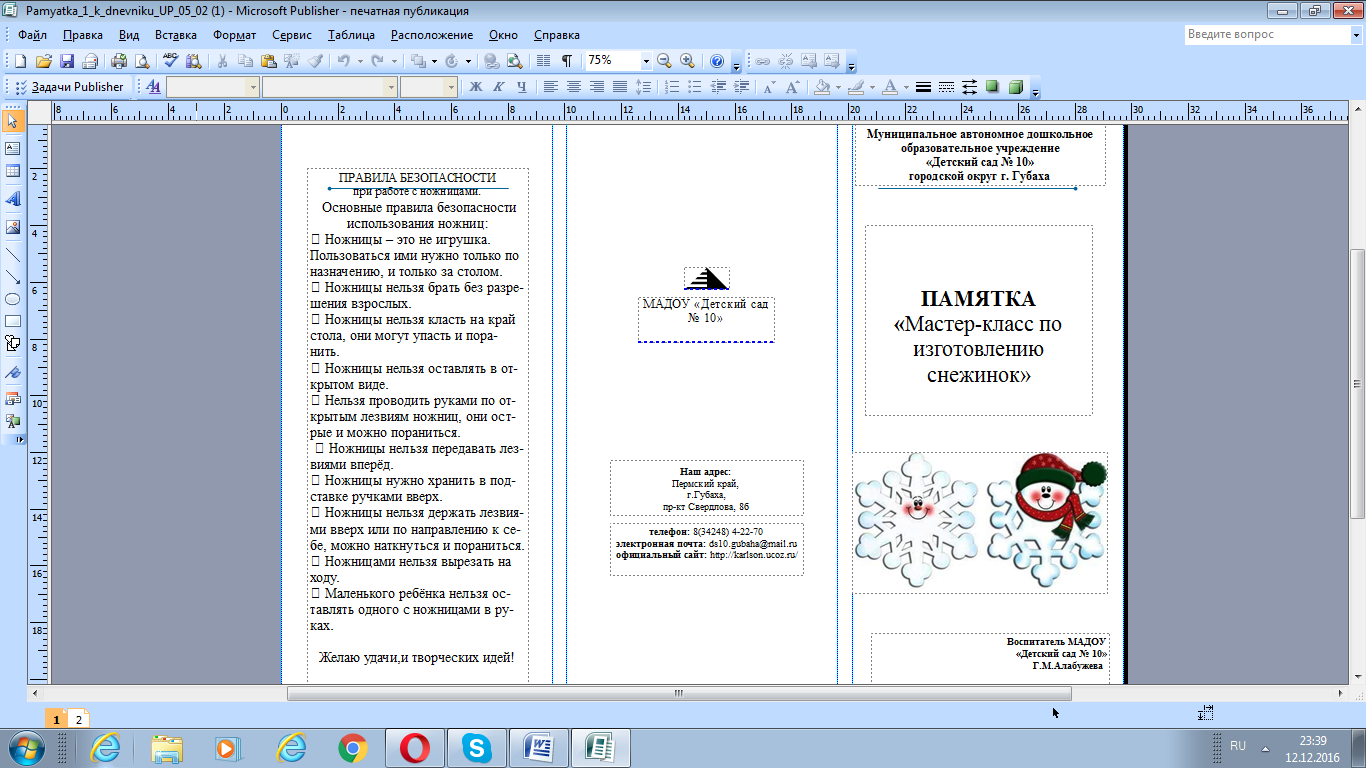 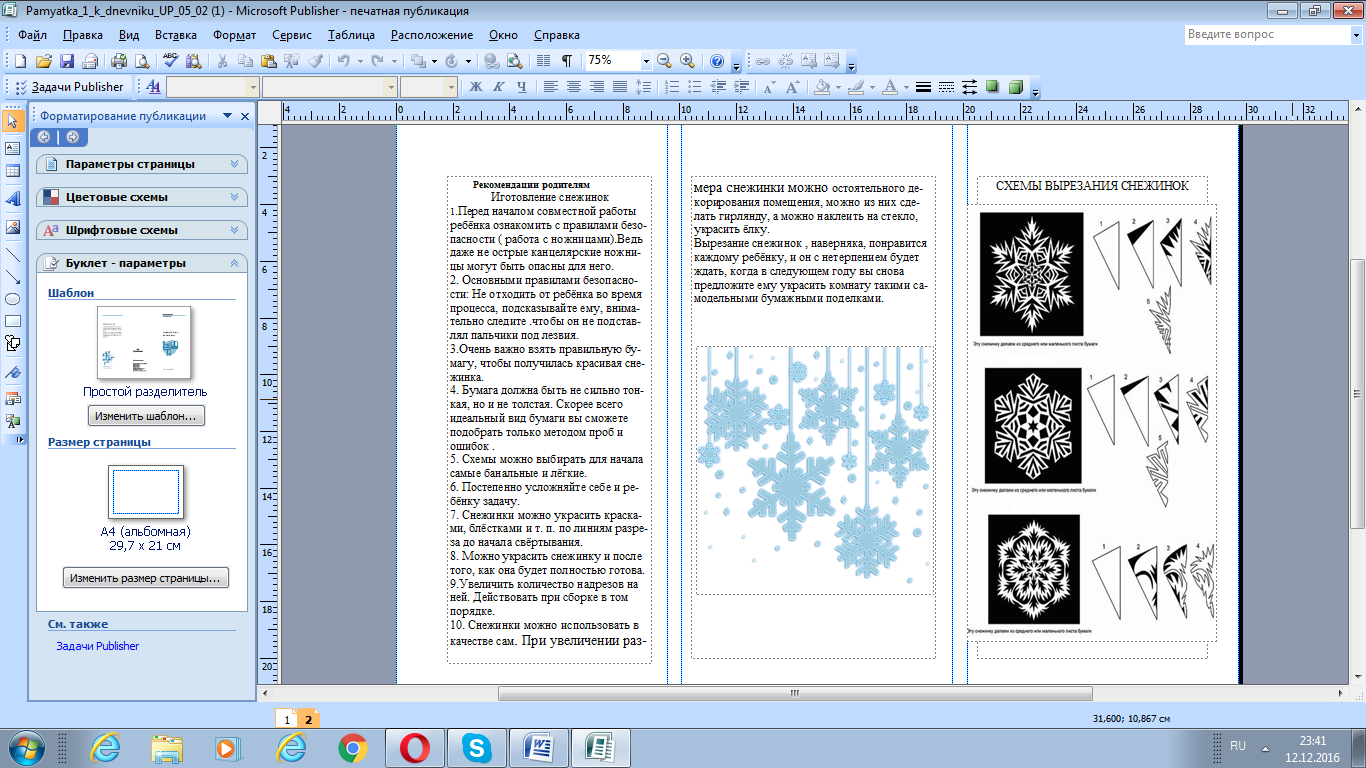 этапметоды, приемыдеятельность педагогадеятельность родителейпрогнозируемый результатI вводныйСловесные(беседа),Наглядные(показ схем вырезания снежинок)Беседа «Зачем и для чего нужны снежинки».Показ различных приёмов складывания бумаги для изготовления снежинок (от простого к сложному). Показ различных схем вырезания снежинок. Знакомство со способами их изготовления. Перед совместной продуктивной деятельностью с  родителям напоминаю о правилах безопасности пользования ножницами.Знакомство со схемами для вырезания снежинок.II основнойПрактические(вырезание снежинок)Совместное изготовление понравившихся снежинок родителей.Совместное изготовление понравившихся снежинок родителей.Изготовление снежинок.IIIзаключи тельныйНаглядный (рассматривание)Привлекает родителей  к подведению итогов; обеспечивает открытость на совместную деятельность.Делятся впечатлениями; выражают собственные чувства к проделанной работе; проявляют эмоционально-ценностное отношение.готовый продукт